 Johnstown Common Council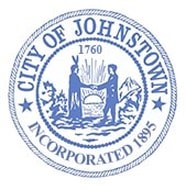 Business Meeting - Council Chambers, City HallTuesday, June 21, 2022 @ 6:00 p.m.MINUTESThis meeting was broadcast using Facebook Live. The public was able to view the meeting from the official City of Johnstown Facebook page: City of Johnstown, New YorkThe proceedings of this meeting were taped for the benefit of the City Clerk; the minutes are not a verbatim record of the proceedings, therefore the minutes are not a word-for-word transcript.CALL MEETING TO ORDER / PLEDGE OF ALLEGIANCE – Amy Praught, MayorROLL CALL OF COUNCIL – Carrie M. Allen, City ClerkIN ATTENDANCE:ABSENT Bradley HaynerPUBLIC SESSION John Sagan, Linden Ave – thanked the Mayor and Clerk for making, not only the agenda and resolutions but, the entire meeting documents available to the public prior to the meeting. PRESENTATIONS – N/APUBLIC HEARING – N/AAPPROVE MINUTESMay 16, 2022Motion to approve – Council Member SpritzerSeconded – Council Member ParkerDiscussion: NoneAyes: 4Noes: 0Absent: 1 (Hayner) Abstain: 0APPROVE CLAIMS AND ACCOUNTSMotion to approve, upon review – Council Member Parker Seconded – Council Member SpritzerDiscussion: NoneAyes: 4Noes: 0Absent: 1 (Hayner) Abstain: 0REPORTS FROM CITY DEPARTMENTSReports are attached hereto and made part of the meeting minutes.DiscussionDPW: Parker asked Vose if there has been anything new regarding the sewer line extension. Also asked how many laws were mowed by City. Heberer stated that 55 letters went out, 41 property owners complied, 6 mowed by DPW and waiting on last 8. Spritzer asked if this was for month of May- only required to mow once in a 30 day period.Codes: Spritzer asked if Heberer could, at next meeting, provide a breakdown of emergency medical calls – he will provide a semi-annual report. Also asked for status of new pumper truck – looking at end of the year.  Spritzer asked if old equipment was worth anything – yes, will use a broker to try and sell it, could bring between $30-60k. Miller asked what the broker’s fee would be – approx.7%.Mayor thanked Rebecca Wandel, Codes Office and Eric Houser and crew, DPW for their coordinated efforts getting lawns mowed.Heberer stated that No Mow May does not apply to the City of Johnstown. We have an Ordinance for property owners to maintain their lawns.Treasurer: Parker asked if the foreclosure process will be done by Friday. Clerk stated redemption period is June 24th but paperwork cannot be filed with the court for an additional 20 days and after that time the properties will become ownership of the city.When will 2016 & 17 start – OctoberSpritzer: what is reality that Bond will be purchased by the end of the year? If the AUDs are completed then it could happen. REPORTS FROM COUNCIL LIAISONSEric Parker; Water Dept. Deposits total $930,160.62T.I. Sales provided the Board with an update on the Neptune Water Meter Replacement Project. Approved contract with GPI for Phase 2 & 3 Cork Center Spillway ProjectBradley Hayner; Joint Sewer Board – Hayner was absent from meeting. Vose gave report.Water Infrastructure Improvement Act Grant Update – sludge dryerThere was a small issue with the UV Disinfection System – been addressed and repairedReceived a NYSERDA Incentive a $83,340.59 PaymentExtend contract with Donna Renda for training of replacementDiscussion: Miller asked how much the grant would be for. Vose stated there wasn’t a figure at this point, just looking to get on the list.Scott Jeffers, Planning Board – No Report; no meetingScott Miller, Assessor Grievance Day held May 24th ; notice of determinations will be mailed by end of June2022 Final Roll will be filed with the City Clerk on July 1st Will begin on 2023 roll once 2022 has been filed with NYSLOCAL LAW – N/AORDINANCE – N/A MAYORAL APPOINTMENTS – N/AFulton Railroad Properties; Brad Hayner, Eric Parker & Scott JeffersRESOLUTIONSDISCUSSION Parker:Thanked Vintage Café and all involved for the recent car show. It was well attended and a great event for downtown.  Thanked DPW for a great job taking care of the Rail TrailANNOUNCEMENTSJohnstown Firefighter & Paramedic, Jake VanEvery, was recently recognized by Assemblyman Smullen for his extraordinary contributions to our community and the countless hours he has given to ensure the safety of our neighbors. In addition to serving Johnstown, Jake has spent 14 years as a member of the Mayfield Volunteer Fire District, is Chairman of the Bannertown Fair and is on the Mayfield School Board. The Mayor presented Jake with the Citation from the Assemblyman.Independence Day – City Offices closed on Monday, July 4th  3rd Annual Toying Around Block Party - Saturday, July 16th 10:00 am - 6:00 pmFarmers Market – Tuesday evenings from June 28th - October 11th 3:00 pm - 6:00 pmBusiness Meeting – Monday, July 18th @ 6:00 p.m.Spritzer wanted to congratulate 2022 JHS graduates.Mayor read a statement recognizing Juneteenth and Pride monthMayor gave a briefing of her six months in office and what has been accomplished:New financial softwareCreation of a new HR ManagerUpdating the Employee HandbookTraining of city employees: computer use, workplace violence, sexual harassmentNew IT companyNew phone system – 80 % completeCreation of online tax and parking ticket paymentsConstruction of a new salt barnUpgrade to vehicles; fire, police and DPWGained access to the financial software in Treasurer’s office in order to complete outstanding AUDsEXECUTIVE SESSION – N/AMOTION TO ADJOURN at 6:36 p.m.Council Member SpritzerSeconded – Council Member MillerDiscussion: NoneAyes: 4Noes: 0Absent: 1 (Hayner)Abstain: 0Respectfully submitted,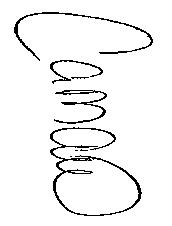 Carrie M. Allen, City Clerk  Amy Praught, MayorThomas Herr, City TreasurerScott Jeffers, Council Member-at-Large Michael J. Poulin, City Attorney Bradley Hayner, Council Member Ward 1Carrie M. Allen, City ClerkScott Miller, Council Member Ward 2Bruce Heberer, Fire ChiefEric Parker, Council Member Ward 3David F. Gilbo, Chief of PoliceMax Spritzer, Council Member Ward 4Christopher J. Vose, City EngineerDiedrie M. Roemer, Director, Senior Citizens Program51.Appoint Human Resource Manager as the Affirmative Action OfficerAppoint Human Resource Manager as the Affirmative Action OfficerAppoint Human Resource Manager as the Affirmative Action OfficerAppoint Human Resource Manager as the Affirmative Action OfficerPresented  by Councilmember MillerSeconded by Councilmember JeffersDiscussion: NoneDiscussion: NoneDiscussion: NoneDiscussion: NoneAyes: 4Ayes: 4Noes: 0Noes: 0Absent: 1 (Hayner)  Absent: 1 (Hayner)  Abstain: 0Abstain: 052.Authorize renewal agreement with New York State Unified Court System for Court Security ServicesAuthorize renewal agreement with New York State Unified Court System for Court Security ServicesAuthorize renewal agreement with New York State Unified Court System for Court Security ServicesAuthorize renewal agreement with New York State Unified Court System for Court Security ServicesPresented  by Councilmember MillerSeconded by Councilmember ParkerDiscussion: Spritzer wanted confirmation that this was a standard contract, nothing has been changed. Mayor confirmed.Discussion: Spritzer wanted confirmation that this was a standard contract, nothing has been changed. Mayor confirmed.Discussion: Spritzer wanted confirmation that this was a standard contract, nothing has been changed. Mayor confirmed.Discussion: Spritzer wanted confirmation that this was a standard contract, nothing has been changed. Mayor confirmed.Ayes: 4Ayes: 4Noes: 0Noes: 0Absent: 1 (Hayner) Absent: 1 (Hayner) Abstain: 0Abstain: 053.Advertise for Public Hearing to amend Code of Ordinances – No Parking Here to Corner on N. Melcher Street.Advertise for Public Hearing to amend Code of Ordinances – No Parking Here to Corner on N. Melcher Street.Advertise for Public Hearing to amend Code of Ordinances – No Parking Here to Corner on N. Melcher Street.Advertise for Public Hearing to amend Code of Ordinances – No Parking Here to Corner on N. Melcher Street.Presented  by Councilmember ParkerSeconded by Councilmember SpritzerDiscussion: NoneDiscussion: NoneDiscussion: NoneDiscussion: NoneAyes: 4Ayes: 4Noes: 0Noes: 0Absent:  1 (Hayner)Absent:  1 (Hayner)Abstain: 0Abstain: 054.Advertise for Bids – 2022 street resurfacingAdvertise for Bids – 2022 street resurfacingAdvertise for Bids – 2022 street resurfacingAdvertise for Bids – 2022 street resurfacingPresented  by Councilmember SpritzerSeconded by Councilmember JeffersDiscussion: Parker asked if there was a list of streets to be paved. Vose stated there is a list but nothing is finalized until we receive the bids. Discussion: Parker asked if there was a list of streets to be paved. Vose stated there is a list but nothing is finalized until we receive the bids. Discussion: Parker asked if there was a list of streets to be paved. Vose stated there is a list but nothing is finalized until we receive the bids. Discussion: Parker asked if there was a list of streets to be paved. Vose stated there is a list but nothing is finalized until we receive the bids. Ayes: 4Ayes: 4Noes: 0Noes: 0Absent: 1 (Hayner) Absent: 1 (Hayner) Abstain: 0Abstain: 055.Advertise for Public Hearing – Local Law #1, 2022; amend City Charter to abolish Water Board and transfer its powers to the Common Council.Advertise for Public Hearing – Local Law #1, 2022; amend City Charter to abolish Water Board and transfer its powers to the Common Council.Advertise for Public Hearing – Local Law #1, 2022; amend City Charter to abolish Water Board and transfer its powers to the Common Council.Advertise for Public Hearing – Local Law #1, 2022; amend City Charter to abolish Water Board and transfer its powers to the Common Council.Presented  by Councilmember JeffersSeconded by Councilmember SpritzerDiscussion: Jeffers had a few people voice that they are not in favor of this action. Miller is for a public meeting but would like to have the time spent on changing charter to hold water board accountable. He’s concerned as to what we do next if they city loses referendum. Mayor wanted to state she isn’t doing this because of past history and administration, this is bases on what she feels necessary for the city moving forward. She wants transparency. Wants both sides to have opportunity to get their side out. If the referendum doesn’t pass, she will not bring up again during the next 3 years. Miller asked if the public comes and majority state they don’t aren’t in favor will we continue to put on ballot. Poulin stated that after hearing from the public it is then up to the Council whether or not to pass the Local Law and place on the ballot in November. Public Hearing is the first step in this process.Discussion: Jeffers had a few people voice that they are not in favor of this action. Miller is for a public meeting but would like to have the time spent on changing charter to hold water board accountable. He’s concerned as to what we do next if they city loses referendum. Mayor wanted to state she isn’t doing this because of past history and administration, this is bases on what she feels necessary for the city moving forward. She wants transparency. Wants both sides to have opportunity to get their side out. If the referendum doesn’t pass, she will not bring up again during the next 3 years. Miller asked if the public comes and majority state they don’t aren’t in favor will we continue to put on ballot. Poulin stated that after hearing from the public it is then up to the Council whether or not to pass the Local Law and place on the ballot in November. Public Hearing is the first step in this process.Discussion: Jeffers had a few people voice that they are not in favor of this action. Miller is for a public meeting but would like to have the time spent on changing charter to hold water board accountable. He’s concerned as to what we do next if they city loses referendum. Mayor wanted to state she isn’t doing this because of past history and administration, this is bases on what she feels necessary for the city moving forward. She wants transparency. Wants both sides to have opportunity to get their side out. If the referendum doesn’t pass, she will not bring up again during the next 3 years. Miller asked if the public comes and majority state they don’t aren’t in favor will we continue to put on ballot. Poulin stated that after hearing from the public it is then up to the Council whether or not to pass the Local Law and place on the ballot in November. Public Hearing is the first step in this process.Discussion: Jeffers had a few people voice that they are not in favor of this action. Miller is for a public meeting but would like to have the time spent on changing charter to hold water board accountable. He’s concerned as to what we do next if they city loses referendum. Mayor wanted to state she isn’t doing this because of past history and administration, this is bases on what she feels necessary for the city moving forward. She wants transparency. Wants both sides to have opportunity to get their side out. If the referendum doesn’t pass, she will not bring up again during the next 3 years. Miller asked if the public comes and majority state they don’t aren’t in favor will we continue to put on ballot. Poulin stated that after hearing from the public it is then up to the Council whether or not to pass the Local Law and place on the ballot in November. Public Hearing is the first step in this process.Ayes: 4Ayes: 4Noes: 0Noes: 0Absent: 1 (Hayner)  Absent: 1 (Hayner)  Abstain: 0Abstain: 0